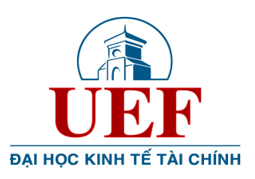 Guidelines/Hướng dẫnStep 1Think about a place (a restaurant/a movie theater/a swimming pool, etc.) that you like or don’t like.Step 2Write a paragraph of at least 50 words to about it why you like/don’t like it.Step 3Present your work on A4 paper and submit it to your UEF English teacher.Notes:- The total awarded points for this activity are 04, two at a time. This means you can take part in this activity only twice.- Illustrative picture(s) is (are) optional.Here are some suggested questions for you to write a place review.What is the place called?Where is it?What do you like/hate best about the place? Bước 1Suy nghĩ về một địa điểm (nhà hàng/rạp chiếu phim/hồ bơi/v.v…) mà bạn thích hoặc không thích.Bước 2Viết một đoạn văn ít nhất 50 từ để nói về địa điểm bạn chọn.Bước 3Trình bày bài viết của bạn trên giấy A4. Nộp bài của bạn cho giảng viên tiếng Anh phụ trách lớp.Ghi chú:- Tổng số điểm thưởng cho hoạt động này là 04. Mỗi lần tham gia hoạt động sinh viên được 02 điểm (có nghĩa là sinh viên có thể tham gia hoạt động này tối đa hai lần).- Hình ảnh minh họa không bắt buộc.Dưới đây là một vài câu hỏi gợi ý cho bạn viết bài bình luận về địa điểm.Tên của địa điểm đó là gìNó nằm ở đâuĐiều gì bạn thích nhất/ghét nhất về nó?Step 1Think about a place (a restaurant/a movie theater/a swimming pool, etc.) that you like or don’t like.Step 2Write a paragraph of at least 50 words to about it why you like/don’t like it.Step 3Present your work on A4 paper and submit it to your UEF English teacher.Notes:- The total awarded points for this activity are 04, two at a time. This means you can take part in this activity only twice.- Illustrative picture(s) is (are) optional.Here are some suggested questions for you to write a place review.What is the place called?Where is it?What do you like/hate best about the place? Bước 1Suy nghĩ về một địa điểm (nhà hàng/rạp chiếu phim/hồ bơi/v.v…) mà bạn thích hoặc không thích.Bước 2Viết một đoạn văn ít nhất 50 từ để nói về địa điểm bạn chọn.Bước 3Trình bày bài viết của bạn trên giấy A4. Nộp bài của bạn cho giảng viên tiếng Anh phụ trách lớp.Ghi chú:- Tổng số điểm thưởng cho hoạt động này là 04. Mỗi lần tham gia hoạt động sinh viên được 02 điểm (có nghĩa là sinh viên có thể tham gia hoạt động này tối đa hai lần).- Hình ảnh minh họa không bắt buộc.Dưới đây là một vài câu hỏi gợi ý cho bạn viết bài bình luận về địa điểm.Tên của địa điểm đó là gìNó nằm ở đâuĐiều gì bạn thích nhất/ghét nhất về nó?